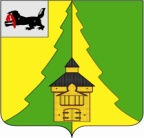 Российская ФедерацияИркутская областьНижнеилимский муниципальный районАДМИНИСТРАЦИЯПОСТАНОВЛЕНИЕОт «26» июня 2020 г. № 618г. Железногорск-Илимский«О внесении изменений в муниципальнуюпрограмму «Поддержка и развитие сферы  культуры, искусства и дополнительного образования детей в Нижнеилимском районе» на 2018-2023 годы, утвержденную Постановлением администрации Нижнеилимского муниципального района от 01.09.2017 г. № 624»	В соответствии с Бюджетным кодексом Российской Федерации,  Федеральным законом от 06.10.2003 года №131 – ФЗ «Об общих принципах организации местного самоуправления в Российской Федерации», постановлением администрации Нижнеилимского муниципального района от 23.10.2013 года № 1728 «Об утверждении Порядка разработки, реализации и оценки эффективности реализации муниципальных программ администрации Нижнеилимского муниципального района», руководствуясь ст. 47 Устава муниципального образования «Нижнеилимский район», администрация Нижнеилимского муниципального района ПОСТАНОВЛЯЕТ:          1. Внести в муниципальную программу «Поддержка и развитие сферы  культуры, искусства и дополнительного образования детей в Нижнеилимском  районе» на 2018-2023 годы, утвержденную Постановлением администрации Нижнеилимского муниципального района от 01.09.2017 г.№ 624 следующие изменения:   1.1 Пункт 9 главы 1 «Паспорт муниципальной программы» читать в следующей редакции:       1.2    Главу 5 «Ресурсное обеспечение муниципальной программы» читать в следующей редакции:         Общий объем финансирования муниципальной  программы  составляет 806 188,8 тыс. рублей.             Объем    и    источники    финансирования    муниципальной    программы  приведены в таблице 5-1. Таблица  5-1         1.3 В пункт 9 раздела 1. Паспорт подпрограммы 2 «Музейное дело» главы 10 подпрограммы 2 «Музейное дело» внести следующие изменения:           1.4 В пункт 9 раздел 1.Паспорт Подпрограммы 3 «Развитие библиотечного дела» главы 11. подпрограммы 3 «Развитие библиотечного дела» внести следующие изменения:          1.5 Читать  раздел 4.«Ресурсное обеспечение   Подпрограммы  3 «Развитие библиотечного дела» главы 11 в следующей редакции:            Общий объем финансирования муниципальной  Подпрограммы  составляет 129 357,2 тыс. рублей.            Объем    и    источники    финансирования    Подпрограммы 3 приведены в таблице 11-2. Таблица 11-2.        1.6  Внести в пункт 9 раздела 1.Паспорт подпрограммы «Дополнительное образование детей в сфере культуры» главы 12  Подпрограммы 4 «Дополнительное образование детей в сфере культуры» следующие изменения:        1.7  Раздел 4.«Ресурсное обеспечение Подпрограммы 4 «Дополнительное образование детей в сфере культуры» главы 12 читать в следующей редакции:         Общий объем финансирования Подпрограммы  составляет 295 867,6 тыс. рублей. Объем    и    источники    финансирования    Подпрограммы  приведены в таблице 12-7. Таблица 12-7        1.8  Приложения 2 - 4 к муниципальной программе «Поддержка и развитие  сферы  культуры, искусства и дополнительного образования детей в Нижнеилимском районе» на 2018-2023 годы читать в редакции приложений 2-4 к настоящему постановлению.      2. Опубликовать настоящее постановление в периодическом печатном издании «Вестник Думы и администрации Нижнеилимского муниципального района», разместить на официальном  сайте МО «Нижнеилимский район».	 3.Контроль за исполнением данного постановления возложить на заместителя мэра Нижнеилимского муниципального района по вопросам экономики и финансам Козак Г.П.Мэр  района                                                                                  М.С.РомановРассылка: в дело-2,МКУ «Сервисцентр»-1,ОКСДМ-1, Козак Г.П., ФУ, Т.К.Пирогова,  ОСЭРО.А.Сутягина, т.3-08-619.Объём и источники финансированиямуниципальной программыФинансирование муниципальной программы осуществляется за счет средств налоговых и неналоговых доходов бюджета района, безвозмездных поступлений от других бюджетов бюджетной системы Российской Федерации.Общий объём финансирования муниципальной программы  составляет – 806 188,8   тыс. рублей, в том числе:по подпрограммам:а) Подпрограмма 1  «Организация культурно-досуговой деятельности и народного творчества» - 151 997,8  тыс. рублей; б) Подпрограмма 2 «Музейное дело» - 79 296,3  тыс. рублей; в) Подпрограмма 3 «Развитие библиотечного дела» - 129 357,2 тыс. рублей; г) Подпрограмм 4 «Дополнительное образование в сфере культуры» -  295 867,6 тыс. рублей;д) Подпрограмма 5 «Обеспечение реализации муниципальной программы и прочие мероприятия в области культуры» - 149 669,9  тыс. рублей;2) по годам реализации:        2018 год –117 784,7  тыс. рублей.     2019 год –138 459,1  тыс. рублей.     2020 год –145 041,0  тыс. рублей.     2021 год –130 376,6  тыс. рублей     2022 год –130 376,5  тыс. рублей     2023 год –144 150,9  тыс. рублей3) по источникам финансирования муниципальной программы: - а) за счет средств налоговых и неналоговых доходов бюджета района – 764 199,4 тыс. руб., в том числе по годам реализации:       2018 год –113 735,9 тыс. рублей.     2019 год –119 809,7  тыс. рублей.     2020 год –131 084,8  тыс. рублей.     2021 год –127 709,1  тыс. рублей      2022 год – 127 709,0  тыс. рублей     2023 год - 144 150,9  тыс. рублейб) за счет средств межбюджетных трансфертов из областного бюджета – 41 989,4 тыс. рублей, в том числе по годам реализации:        2018 год –4 048,8  тыс. рублей.     2019 год –18 649,4  тыс. рублей.     2020 год – 13 956,2  тыс. рублей.     2021 год – 2 667,5  тыс. рублей     2022 год – 2 667,5  тыс. рублей     2023 год – 0,0  тыс. рублейОбъем финансирования мероприятий Программы может ежегодно корректироваться  в соответствии с финансовыми возможностями бюджета района на соответствующий финансовый год.Источник финансирования муниципальной программыОбъем финансирования, тыс. рублейОбъем финансирования, тыс. рублейОбъем финансирования, тыс. рублейОбъем финансирования, тыс. рублейОбъем финансирования, тыс. рублейОбъем финансирования, тыс. рублейОбъем финансирования, тыс. рублейОбъем финансирования, тыс. рублейИсточник финансирования муниципальной программыза весь период реализациив том числе по годамв том числе по годамв том числе по годамв том числе по годамв том числе по годамв том числе по годамв том числе по годамИсточник финансирования муниципальной программыза весь период реализации2018201820192020202120222023123345678Муниципальная программаМуниципальная программаМуниципальная программаМуниципальная программаМуниципальная программаМуниципальная программаМуниципальная программаМуниципальная программаМуниципальная программа«Развитие культуры и искусства в Нижнеилимском районе»«Развитие культуры и искусства в Нижнеилимском районе»«Развитие культуры и искусства в Нижнеилимском районе»«Развитие культуры и искусства в Нижнеилимском районе»«Развитие культуры и искусства в Нижнеилимском районе»«Развитие культуры и искусства в Нижнеилимском районе»«Развитие культуры и искусства в Нижнеилимском районе»«Развитие культуры и искусства в Нижнеилимском районе»«Развитие культуры и искусства в Нижнеилимском районе»Бюджет МО "Нижнеилимский район" в том числе:806 188,8117 784,7117 784,7138 459,1145 041,0130 376,6130 376,5144 150,9налоговые и неналоговые доходы (местный бюджет)764 199,4113 735,9113 735,9119 809,7131 084,8127 709,1127 709,0144 150,9межбюджетные трансферты из областного бюджета41 689,44 048,84 048,818 649,413 656,22 667,52 667,50,0прочие безвозмездные поступления300,00,00,00,0300,00,00,00,0Подпрограмма 1 «Организация культурно – досуговой деятельности и народного творчества»Подпрограмма 1 «Организация культурно – досуговой деятельности и народного творчества»Подпрограмма 1 «Организация культурно – досуговой деятельности и народного творчества»Подпрограмма 1 «Организация культурно – досуговой деятельности и народного творчества»Подпрограмма 1 «Организация культурно – досуговой деятельности и народного творчества»Подпрограмма 1 «Организация культурно – досуговой деятельности и народного творчества»Подпрограмма 1 «Организация культурно – досуговой деятельности и народного творчества»Подпрограмма 1 «Организация культурно – досуговой деятельности и народного творчества»Подпрограмма 1 «Организация культурно – досуговой деятельности и народного творчества»Бюджет МО "Нижнеилимский район" в том числе:151 997,821 928,921 928,926 736,026 851,824 969,025 071,626 440,5налоговые и неналоговые доходы (местный бюджет)146 253,620 464,420 464,424 447,426 851,824 018,624 030,926 440,5межбюджетные трансферты из областного бюджета5 744,21 464,51 464,52 288,60,0950,41 040,70,0Подпрограмма 2 «Музейное дело»Подпрограмма 2 «Музейное дело»Подпрограмма 2 «Музейное дело»Подпрограмма 2 «Музейное дело»Подпрограмма 2 «Музейное дело»Подпрограмма 2 «Музейное дело»Подпрограмма 2 «Музейное дело»Подпрограмма 2 «Музейное дело»Подпрограмма 2 «Музейное дело»Бюджет МО "Нижнеилимский район" в том числе:79 296,39 767,69 767,613 517,016 385,912 629,312 763,314 233,2налоговые и неналоговые доходы (местный бюджет)74 262,69 041,19 041,112 782,213 822,012 184,012 200,114 233,2межбюджетные трансферты из областного бюджета4 733,7726,5726,5734,82 263,9445,3563,20,0прочие безвозмездные поступления300,00,00,00,0300,00,00,00,0Подпрограмма 3 «Развитие библиотечного дела»Подпрограмма 3 «Развитие библиотечного дела»Подпрограмма 3 «Развитие библиотечного дела»Подпрограмма 3 «Развитие библиотечного дела»Подпрограмма 3 «Развитие библиотечного дела»Подпрограмма 3 «Развитие библиотечного дела»Подпрограмма 3 «Развитие библиотечного дела»Подпрограмма 3 «Развитие библиотечного дела»Подпрограмма 3 «Развитие библиотечного дела»Бюджет МО "Нижнеилимский район" в том числе:129 357,218 077,618 077,621 918,922 341,520 390,020 587,526 041,7налоговые и неналоговые доходы (местный бюджет)125 966,017 622,217 622,220 451,821 946,219 940,219 963,926 041,7межбюджетные трансферты из областного бюджета3 391,2455,4455,41 467,1395,3449,8623,60,0Подпрограмма 4 «Дополнительное образование детей в сфере культуры»Подпрограмма 4 «Дополнительное образование детей в сфере культуры»Подпрограмма 4 «Дополнительное образование детей в сфере культуры»Подпрограмма 4 «Дополнительное образование детей в сфере культуры»Подпрограмма 4 «Дополнительное образование детей в сфере культуры»Подпрограмма 4 «Дополнительное образование детей в сфере культуры»Подпрограмма 4 «Дополнительное образование детей в сфере культуры»Подпрограмма 4 «Дополнительное образование детей в сфере культуры»Подпрограмма 4 «Дополнительное образование детей в сфере культуры»Бюджет МО "Нижнеилимский район" в том числе:295 867,6295 867,637 452,853 040,255 316,749 046,148 611,952 399,9налоговые и неналоговые доходы (местный бюджет)268 877,3268 877,336 080,439 681,344 319,748 224,148 171,952 399,9межбюджетные трансферты из областного бюджета26 990,326 990,31 372,413 358,910 997,0822,0440,00,0Подпрограмма 5 «Обеспечение реализации муниципальной программы и прочие мероприятия в области культуры»Подпрограмма 5 «Обеспечение реализации муниципальной программы и прочие мероприятия в области культуры»Подпрограмма 5 «Обеспечение реализации муниципальной программы и прочие мероприятия в области культуры»Подпрограмма 5 «Обеспечение реализации муниципальной программы и прочие мероприятия в области культуры»Подпрограмма 5 «Обеспечение реализации муниципальной программы и прочие мероприятия в области культуры»Подпрограмма 5 «Обеспечение реализации муниципальной программы и прочие мероприятия в области культуры»Подпрограмма 5 «Обеспечение реализации муниципальной программы и прочие мероприятия в области культуры»Подпрограмма 5 «Обеспечение реализации муниципальной программы и прочие мероприятия в области культуры»Подпрограмма 5 «Обеспечение реализации муниципальной программы и прочие мероприятия в области культуры»Бюджет МО "Нижнеилимский район" в том числе:149 669,9149 669,930 557,823 247,024 145,123 342,223 342,225 035,6налоговые и неналоговые доходы (местный бюджет)148 839,9148 839,930 527,822 447,024 145,123 342,223 342,225 035,6межбюджетные трансферты из областного бюджета830,0830,030,0800,00,00,00,00,09.Объем и источники финансирования подпрограммы Общий объем финансирования Подпрограммы 2 – 79 296,3тыс. рублей, в том числе по годам:в том числе: 2018 год –9 767,6 тыс. рублей;2019 год –13 517,0 тыс. рублей;2020 год –16 385,9 тыс. рублей;2021 год –12 629,3 тыс. рублей;2022 год – 12 763,3 тыс. рублей;2023 год - 14 233,2 тыс. рублей.по источникам финансирования Подпрограммы программы: а) за счет средств налоговых и неналоговых доходов бюджета района – 74 262,6 тыс. руб., в том числе по годам реализации:  2018 год –9 041,1 тыс. рублей;2019 год –12 782,2 тыс. рублей;2020 год –13 822,0 тыс. рублей;2021 год –12 184,0 тыс. рублей;2022 год – 12 200,1 тыс. рублей;2023 год - 14 233,2 тыс. рублей.б) за счет средств межбюджетных трансфертов из областного бюджета – 4 733,7 тыс. руб., в том числе по годам реализации:   2018 год –726,5  тыс. рублей.2019 год –734,8  тыс. рублей.2020 год – 2 263,9  тыс. рублей.2021 год – 445,3  тыс. рублей2022 год – 563,2  тыс. рублей2023 год – 0,0  тыс. рублейв) прочие безвозмездные поступления:2020 год - 300,0 тыс.рублей9Объем и источники финансирования программы Общий объем финансирования Подпрограммы 3–129 357,2тыс. рублей, в том числе по годам:в том числе по годам:2018г.-18 077,6 тыс. рублей;2019г.- 21 918,9 тыс. рублей;2020г.- 22 341,5 тыс. рублей;2021г.- 20 390,0 тыс. рублей;2022г.- 20 587,5 тыс. рублей;2023г.- 26 041,7 тыс. рублей;по источникам финансирования подпрограммы: а) за счет средств налоговых и неналоговых доходов бюджета района – 125 966,0 тыс. руб., в том числе по годам реализации:  2018г.- 17 622,2 тыс. рублей;2019г.- 20 451,8 тыс. рублей;2020г.- 21 946,2 тыс. рублей;2021г.- 19 940,2 тыс. рублей;2022г.- 19 963,9 тыс. рублей;2023г.- 26 041,7 тыс. рублей;б) за счет средств межбюджетных трансфертов из областного бюджета – 3 391,2 тыс. руб., в том числе по годам реализации:   2018 год –455,4  тыс. рублей.2019 год –1 467,1  тыс. рублей.2020 год – 395,3  тыс. рублей.2021 год – 449,8  тыс. рублей2022 год – 623,6  тыс. рублей2023 год – 0,0  тыс. рублейИсточник финансирования муниципальной программыОбъем финансирования, тыс. рублейОбъем финансирования, тыс. рублейОбъем финансирования, тыс. рублейОбъем финансирования, тыс. рублейОбъем финансирования, тыс. рублейОбъем финансирования, тыс. рублейОбъем финансирования, тыс. рублейОбъем финансирования, тыс. рублейИсточник финансирования муниципальной программыза весь период реализацииза весь период реализациив том числе по годамв том числе по годамв том числе по годамв том числе по годамв том числе по годамв том числе по годамИсточник финансирования муниципальной программыза весь период реализацииза весь период реализации2018 год2019 год2020 год2021 год2022 год2023 год122345678Подпрограмма 3 «Развитие библиотечного дела»Подпрограмма 3 «Развитие библиотечного дела»Подпрограмма 3 «Развитие библиотечного дела»Подпрограмма 3 «Развитие библиотечного дела»Подпрограмма 3 «Развитие библиотечного дела»Подпрограмма 3 «Развитие библиотечного дела»Подпрограмма 3 «Развитие библиотечного дела»Подпрограмма 3 «Развитие библиотечного дела»Подпрограмма 3 «Развитие библиотечного дела»Бюджет МО "Нижнеилимский район" в том числе:Бюджет МО "Нижнеилимский район" в том числе:129 357,218 077,621 918,922 341,520 390,020 587,526 041,7налоговые и неналоговые доходыналоговые и неналоговые доходы125 966,017 622,220 451,821 946,219 940,219 963,926 041,7межбюджетные трансферты из областного бюджетамежбюджетные трансферты из областного бюджета3 391,2455,41 467,1395,3449,8623,60,0безвозмездные поступления от других бюджетов бюджетной системы РФбезвозмездные поступления от других бюджетов бюджетной системы РФ0,00,00,00,00,00,00,09Объем и источники финансирования подпрограммы Общий объем финансирования Подпрограммы 4  – 295 867,6 тыс. рублей, в том числе по годам:2018 – 37 452,8 тыс. рублей;2019 – 53 040,2 тыс. рублей;2020 – 55 316,7 тыс. рублей;2021 – 49 046,1 тыс. рублей;2022 – 48 611,9 тыс. рублей;2023 – 52 399,9 тыс. рублей;по источникам финансирования подпрограммы: а) за счет средств налоговых и неналоговых доходов бюджета района – 268 877,3 тыс. руб., в том числе по годам реализации:  2018 – 36 080,4 тыс. рублей;2019 – 39 681,3 тыс. рублей;2020 – 44 319,7 тыс. рублей;2021 – 48 224,1 тыс. рублей;2022 – 48 171,9 тыс. рублей;2023 – 52 399,9 тыс. рублей;б) за счет средств межбюджетных трансфертов из областного бюджета – 26 990,3 тыс. руб., в том числе по годам реализации:   2018 год –1 372,4  тыс. рублей.2019 год –13 358,9  тыс. рублей.2020 год – 10 997,0  тыс. рублей.2021 год – 822,0  тыс. рублей2022 год – 440,0  тыс. рублей2023 год – 0,0  тыс. рублейИсточник финансирования подпрограммыОбъем финансирования, тыс. рублейОбъем финансирования, тыс. рублейОбъем финансирования, тыс. рублейОбъем финансирования, тыс. рублейОбъем финансирования, тыс. рублейОбъем финансирования, тыс. рублейОбъем финансирования, тыс. рублейОбъем финансирования, тыс. рублейОбъем финансирования, тыс. рублейИсточник финансирования подпрограммыза весь период реализацииза весь период реализациив том числе по годамв том числе по годамв том числе по годамв том числе по годамв том числе по годамв том числе по годамв том числе по годамИсточник финансирования подпрограммыза весь период реализацииза весь период реализации2018 год2018 год2019 год2020 год2021 год2022 год2023 год1223345678Подпрограмма 4 «Дополнительное образование детей в сфере культуры»Подпрограмма 4 «Дополнительное образование детей в сфере культуры»Подпрограмма 4 «Дополнительное образование детей в сфере культуры»Подпрограмма 4 «Дополнительное образование детей в сфере культуры»Подпрограмма 4 «Дополнительное образование детей в сфере культуры»Подпрограмма 4 «Дополнительное образование детей в сфере культуры»Подпрограмма 4 «Дополнительное образование детей в сфере культуры»Подпрограмма 4 «Дополнительное образование детей в сфере культуры»Подпрограмма 4 «Дополнительное образование детей в сфере культуры»Подпрограмма 4 «Дополнительное образование детей в сфере культуры»Бюджет МО «Нижнеилимский район» в том числе:Бюджет МО «Нижнеилимский район» в том числе:295 867,6295 867,637 452,853 040,255 316,749 046,148 611,952 399,9налоговые и неналоговые доходыналоговые и неналоговые доходы268 877,3268 877,336 080,439 681,344 319,748 224,148 171,952 399,9межбюджетные трансферты из областного бюджетамежбюджетные трансферты из областного бюджета26 990,326 990,31 372,413 358,910 997,0822,0440,00,0Приложение 2
к постановлению администрации Нижнеилимского муниципального района 
от «26» июня г. № 618Приложение 2
к постановлению администрации Нижнеилимского муниципального района 
от «26» июня г. № 618Приложение 2
к постановлению администрации Нижнеилимского муниципального района 
от «26» июня г. № 618Приложение 2
к постановлению администрации Нижнеилимского муниципального района 
от «26» июня г. № 618Приложение 2
к постановлению администрации Нижнеилимского муниципального района 
от «26» июня г. № 618Приложение 2
к постановлению администрации Нижнеилимского муниципального района 
от «26» июня г. № 618Приложение 2
к постановлению администрации Нижнеилимского муниципального района 
от «26» июня г. № 618Система мероприятий  подпрограммы 2 «Музейное дело на 2018-2023 годы»Система мероприятий  подпрограммы 2 «Музейное дело на 2018-2023 годы»Система мероприятий  подпрограммы 2 «Музейное дело на 2018-2023 годы»Система мероприятий  подпрограммы 2 «Музейное дело на 2018-2023 годы»Система мероприятий  подпрограммы 2 «Музейное дело на 2018-2023 годы»Система мероприятий  подпрограммы 2 «Музейное дело на 2018-2023 годы»Система мероприятий  подпрограммы 2 «Музейное дело на 2018-2023 годы»Система мероприятий  подпрограммы 2 «Музейное дело на 2018-2023 годы»Система мероприятий  подпрограммы 2 «Музейное дело на 2018-2023 годы»Система мероприятий  подпрограммы 2 «Музейное дело на 2018-2023 годы»Система мероприятий  подпрограммы 2 «Музейное дело на 2018-2023 годы»Система мероприятий  подпрограммы 2 «Музейное дело на 2018-2023 годы»Система мероприятий  подпрограммы 2 «Музейное дело на 2018-2023 годы»Система мероприятий  подпрограммы 2 «Музейное дело на 2018-2023 годы»Система мероприятий  подпрограммы 2 «Музейное дело на 2018-2023 годы»Система мероприятий  подпрограммы 2 «Музейное дело на 2018-2023 годы»Система мероприятий  подпрограммы 2 «Музейное дело на 2018-2023 годы»Система мероприятий  подпрограммы 2 «Музейное дело на 2018-2023 годы»Система мероприятий  подпрограммы 2 «Музейное дело на 2018-2023 годы»Система мероприятий  подпрограммы 2 «Музейное дело на 2018-2023 годы»Система мероприятий  подпрограммы 2 «Музейное дело на 2018-2023 годы»№ п/пНаименование основного мероприятияОтветственный исполнитель или соисполнители (участники)Источники финансированияИсточники финансированияОбъем финансирования всего, тыс. руб.Объем финансирования всего, тыс. руб.В том числе по годамВ том числе по годамВ том числе по годамВ том числе по годамВ том числе по годамВ том числе по годамВ том числе по годамВ том числе по годамВ том числе по годамВ том числе по годамВ том числе по годамВ том числе по годамВ том числе по годамПоказатель результативности подпрограммы№ п/пНаименование основного мероприятияОтветственный исполнитель или соисполнители (участники)Источники финансированияИсточники финансированияОбъем финансирования всего, тыс. руб.Объем финансирования всего, тыс. руб.2021 г.2021 г.2021 г.2022 г.2022 г.2023 г.2023 г.Показатель результативности подпрограммы№ п/пНаименование основного мероприятияОтветственный исполнитель или соисполнители (участники)Источники финансированияИсточники финансированияОбъем финансирования всего, тыс. руб.Объем финансирования всего, тыс. руб.2018 г.2018 г.2019 г.2019 г.2020 г.2020 г.2021 г.2021 г.2021 г.2022 г.2022 г.2023 г.2023 г.Показатель результативности подпрограммы№ п/пНаименование основного мероприятияОтветственный исполнитель или соисполнители (участники)Источники финансированияИсточники финансированияОбъем финансирования всего, тыс. руб.Объем финансирования всего, тыс. руб.2021 г.2021 г.2021 г.2022 г.2022 г.2023 г.2023 г.Показатель результативности подпрограммы123445566778899910101111121.Цель. Повышение доступности и качества музейных услугЦель. Повышение доступности и качества музейных услугЦель. Повышение доступности и качества музейных услугЦель. Повышение доступности и качества музейных услугЦель. Повышение доступности и качества музейных услугЦель. Повышение доступности и качества музейных услугЦель. Повышение доступности и качества музейных услугЦель. Повышение доступности и качества музейных услугЦель. Повышение доступности и качества музейных услугЦель. Повышение доступности и качества музейных услугЦель. Повышение доступности и качества музейных услугЦель. Повышение доступности и качества музейных услугЦель. Повышение доступности и качества музейных услугЦель. Повышение доступности и качества музейных услугЦель. Повышение доступности и качества музейных услугЦель. Повышение доступности и качества музейных услугЦель. Повышение доступности и качества музейных услугЦель. Повышение доступности и качества музейных услугЦель. Повышение доступности и качества музейных услугЦель. Повышение доступности и качества музейных услуг1.1.Задача 1. Создание условий для организации деятельности МКУК «Музей» и  обеспечение населения района и города   музейными услугамиЗадача 1. Создание условий для организации деятельности МКУК «Музей» и  обеспечение населения района и города   музейными услугамиЗадача 1. Создание условий для организации деятельности МКУК «Музей» и  обеспечение населения района и города   музейными услугамиЗадача 1. Создание условий для организации деятельности МКУК «Музей» и  обеспечение населения района и города   музейными услугамиЗадача 1. Создание условий для организации деятельности МКУК «Музей» и  обеспечение населения района и города   музейными услугамиЗадача 1. Создание условий для организации деятельности МКУК «Музей» и  обеспечение населения района и города   музейными услугамиЗадача 1. Создание условий для организации деятельности МКУК «Музей» и  обеспечение населения района и города   музейными услугамиЗадача 1. Создание условий для организации деятельности МКУК «Музей» и  обеспечение населения района и города   музейными услугамиЗадача 1. Создание условий для организации деятельности МКУК «Музей» и  обеспечение населения района и города   музейными услугамиЗадача 1. Создание условий для организации деятельности МКУК «Музей» и  обеспечение населения района и города   музейными услугамиЗадача 1. Создание условий для организации деятельности МКУК «Музей» и  обеспечение населения района и города   музейными услугамиЗадача 1. Создание условий для организации деятельности МКУК «Музей» и  обеспечение населения района и города   музейными услугамиЗадача 1. Создание условий для организации деятельности МКУК «Музей» и  обеспечение населения района и города   музейными услугамиЗадача 1. Создание условий для организации деятельности МКУК «Музей» и  обеспечение населения района и города   музейными услугамиЗадача 1. Создание условий для организации деятельности МКУК «Музей» и  обеспечение населения района и города   музейными услугамиЗадача 1. Создание условий для организации деятельности МКУК «Музей» и  обеспечение населения района и города   музейными услугамиЗадача 1. Создание условий для организации деятельности МКУК «Музей» и  обеспечение населения района и города   музейными услугамиЗадача 1. Создание условий для организации деятельности МКУК «Музей» и  обеспечение населения района и города   музейными услугамиЗадача 1. Создание условий для организации деятельности МКУК «Музей» и  обеспечение населения района и города   музейными услугамиЗадача 1. Создание условий для организации деятельности МКУК «Музей» и  обеспечение населения района и города   музейными услугами1.1.1.Основное мероприятие: Обеспечение сохранности и доступности музейных фондовМКУК «Музей»местный бюджет,дотации из обл.бюджетаместный бюджет,дотации из обл.бюджета77 296,3077 296,309 767,609 767,6013 517,0013 517,0014 385,9014 385,9012 629,3012 629,3012 629,3012 763,3012 763,3014 233,2014 233,20Количество посетителей МКУК «Музей»1.1.1.Основное мероприятие: Обеспечение сохранности и доступности музейных фондовМКУК «Музей»местный бюджет,дотации из обл.бюджетаместный бюджет,дотации из обл.бюджета77 296,3077 296,309 767,609 767,6013 517,0013 517,0014 385,9014 385,9012 629,3012 629,3012 629,3012 763,3012 763,3014 233,2014 233,20Количество посетителей МКУК «Музей»1.1.1.Основное мероприятие: Обеспечение сохранности и доступности музейных фондовМКУК «Музей»местный бюджет,дотации из обл.бюджетаместный бюджет,дотации из обл.бюджета77 296,3077 296,309 767,609 767,6013 517,0013 517,0014 385,9014 385,9012 629,3012 629,3012 629,3012 763,3012 763,3014 233,2014 233,20Количество посетителей МКУК «Музей»1.1.1.1Сбор экспонатов, их описание,  сохранение,  экспонирование и  популяризацияМКУК «Музей»местный бюджет,дотации из обл.бюджетаместный бюджет,дотации из обл.бюджета77 172,8077 172,809 759,609 759,6013 513,0013 513,0014 370,4014 370,4012 613,8012 613,8012 613,8012 747,8012 747,8014 168,2014 168,201.1.1.1Сбор экспонатов, их описание,  сохранение,  экспонирование и  популяризацияМКУК «Музей»местный бюджет,дотации из обл.бюджетаместный бюджет,дотации из обл.бюджета77 172,8077 172,809 759,609 759,6013 513,0013 513,0014 370,4014 370,4012 613,8012 613,8012 613,8012 747,8012 747,8014 168,2014 168,201.1.1.1Сбор экспонатов, их описание,  сохранение,  экспонирование и  популяризацияМКУК «Музей»местный бюджет,дотации из обл.бюджетаместный бюджет,дотации из обл.бюджета77 172,8077 172,809 759,609 759,6013 513,0013 513,0014 370,4014 370,4012 613,8012 613,8012 613,8012 747,8012 747,8014 168,2014 168,201.1.1.1Сбор экспонатов, их описание,  сохранение,  экспонирование и  популяризацияМКУК «Музей»местный бюджет,дотации из обл.бюджетаместный бюджет,дотации из обл.бюджета77 172,8077 172,809 759,609 759,6013 513,0013 513,0014 370,4014 370,4012 613,8012 613,8012 613,8012 747,8012 747,8014 168,2014 168,201.1.1.2Повышение квалификации сотрудников музеяМКУК «Музей»местный бюджетместный бюджет123,50123,508,008,004,004,0015,5015,5015,5015,5015,5015,5015,5065,0065,00Итого по Задаче 1:Итого по Задаче 1:Итого по Задаче 1:Итого по Задаче 1:Итого по Задаче 1:77 296,3077 296,309 767,609 767,6013 517,0013 517,0014 385,9014 385,9012 629,3012 629,3012 629,3012 763,3012 763,3014 233,2014 233,202.Цель. Увековечивание памяти погибших при защите отечества, сохранение исторической памяти и поддержание военно-патриотического воспитания населенияЦель. Увековечивание памяти погибших при защите отечества, сохранение исторической памяти и поддержание военно-патриотического воспитания населенияЦель. Увековечивание памяти погибших при защите отечества, сохранение исторической памяти и поддержание военно-патриотического воспитания населенияЦель. Увековечивание памяти погибших при защите отечества, сохранение исторической памяти и поддержание военно-патриотического воспитания населенияЦель. Увековечивание памяти погибших при защите отечества, сохранение исторической памяти и поддержание военно-патриотического воспитания населенияЦель. Увековечивание памяти погибших при защите отечества, сохранение исторической памяти и поддержание военно-патриотического воспитания населенияЦель. Увековечивание памяти погибших при защите отечества, сохранение исторической памяти и поддержание военно-патриотического воспитания населенияЦель. Увековечивание памяти погибших при защите отечества, сохранение исторической памяти и поддержание военно-патриотического воспитания населенияЦель. Увековечивание памяти погибших при защите отечества, сохранение исторической памяти и поддержание военно-патриотического воспитания населенияЦель. Увековечивание памяти погибших при защите отечества, сохранение исторической памяти и поддержание военно-патриотического воспитания населенияЦель. Увековечивание памяти погибших при защите отечества, сохранение исторической памяти и поддержание военно-патриотического воспитания населенияЦель. Увековечивание памяти погибших при защите отечества, сохранение исторической памяти и поддержание военно-патриотического воспитания населенияЦель. Увековечивание памяти погибших при защите отечества, сохранение исторической памяти и поддержание военно-патриотического воспитания населенияЦель. Увековечивание памяти погибших при защите отечества, сохранение исторической памяти и поддержание военно-патриотического воспитания населенияЦель. Увековечивание памяти погибших при защите отечества, сохранение исторической памяти и поддержание военно-патриотического воспитания населенияЦель. Увековечивание памяти погибших при защите отечества, сохранение исторической памяти и поддержание военно-патриотического воспитания населенияЦель. Увековечивание памяти погибших при защите отечества, сохранение исторической памяти и поддержание военно-патриотического воспитания населенияЦель. Увековечивание памяти погибших при защите отечества, сохранение исторической памяти и поддержание военно-патриотического воспитания населенияЦель. Увековечивание памяти погибших при защите отечества, сохранение исторической памяти и поддержание военно-патриотического воспитания населенияЦель. Увековечивание памяти погибших при защите отечества, сохранение исторической памяти и поддержание военно-патриотического воспитания населения2.1Задача 1. Сохранение, благоустройство и поддержание удовлетворительного состояния военно-мемориальных комплексов, сооружений и объектов, увековечивающих память погибших при защите отечества на территории Нижнеилимского муниципального районаЗадача 1. Сохранение, благоустройство и поддержание удовлетворительного состояния военно-мемориальных комплексов, сооружений и объектов, увековечивающих память погибших при защите отечества на территории Нижнеилимского муниципального районаЗадача 1. Сохранение, благоустройство и поддержание удовлетворительного состояния военно-мемориальных комплексов, сооружений и объектов, увековечивающих память погибших при защите отечества на территории Нижнеилимского муниципального районаЗадача 1. Сохранение, благоустройство и поддержание удовлетворительного состояния военно-мемориальных комплексов, сооружений и объектов, увековечивающих память погибших при защите отечества на территории Нижнеилимского муниципального районаЗадача 1. Сохранение, благоустройство и поддержание удовлетворительного состояния военно-мемориальных комплексов, сооружений и объектов, увековечивающих память погибших при защите отечества на территории Нижнеилимского муниципального районаЗадача 1. Сохранение, благоустройство и поддержание удовлетворительного состояния военно-мемориальных комплексов, сооружений и объектов, увековечивающих память погибших при защите отечества на территории Нижнеилимского муниципального районаЗадача 1. Сохранение, благоустройство и поддержание удовлетворительного состояния военно-мемориальных комплексов, сооружений и объектов, увековечивающих память погибших при защите отечества на территории Нижнеилимского муниципального районаЗадача 1. Сохранение, благоустройство и поддержание удовлетворительного состояния военно-мемориальных комплексов, сооружений и объектов, увековечивающих память погибших при защите отечества на территории Нижнеилимского муниципального районаЗадача 1. Сохранение, благоустройство и поддержание удовлетворительного состояния военно-мемориальных комплексов, сооружений и объектов, увековечивающих память погибших при защите отечества на территории Нижнеилимского муниципального районаЗадача 1. Сохранение, благоустройство и поддержание удовлетворительного состояния военно-мемориальных комплексов, сооружений и объектов, увековечивающих память погибших при защите отечества на территории Нижнеилимского муниципального районаЗадача 1. Сохранение, благоустройство и поддержание удовлетворительного состояния военно-мемориальных комплексов, сооружений и объектов, увековечивающих память погибших при защите отечества на территории Нижнеилимского муниципального районаЗадача 1. Сохранение, благоустройство и поддержание удовлетворительного состояния военно-мемориальных комплексов, сооружений и объектов, увековечивающих память погибших при защите отечества на территории Нижнеилимского муниципального районаЗадача 1. Сохранение, благоустройство и поддержание удовлетворительного состояния военно-мемориальных комплексов, сооружений и объектов, увековечивающих память погибших при защите отечества на территории Нижнеилимского муниципального районаЗадача 1. Сохранение, благоустройство и поддержание удовлетворительного состояния военно-мемориальных комплексов, сооружений и объектов, увековечивающих память погибших при защите отечества на территории Нижнеилимского муниципального районаЗадача 1. Сохранение, благоустройство и поддержание удовлетворительного состояния военно-мемориальных комплексов, сооружений и объектов, увековечивающих память погибших при защите отечества на территории Нижнеилимского муниципального районаЗадача 1. Сохранение, благоустройство и поддержание удовлетворительного состояния военно-мемориальных комплексов, сооружений и объектов, увековечивающих память погибших при защите отечества на территории Нижнеилимского муниципального районаЗадача 1. Сохранение, благоустройство и поддержание удовлетворительного состояния военно-мемориальных комплексов, сооружений и объектов, увековечивающих память погибших при защите отечества на территории Нижнеилимского муниципального районаЗадача 1. Сохранение, благоустройство и поддержание удовлетворительного состояния военно-мемориальных комплексов, сооружений и объектов, увековечивающих память погибших при защите отечества на территории Нижнеилимского муниципального районаЗадача 1. Сохранение, благоустройство и поддержание удовлетворительного состояния военно-мемориальных комплексов, сооружений и объектов, увековечивающих память погибших при защите отечества на территории Нижнеилимского муниципального районаЗадача 1. Сохранение, благоустройство и поддержание удовлетворительного состояния военно-мемориальных комплексов, сооружений и объектов, увековечивающих память погибших при защите отечества на территории Нижнеилимского муниципального района2.1.1Основное мероприятие: Сохранение, благоустройство военно-мемориальных комплексов, сооружений и объектов, увековечивающих память погибших при защите отечества на территории Нижнеилимского муниципального районаадминистрация Нижнеилимского муниципального районаадминистрация Нижнеилимского муниципального районаместный бюджет,субсидия из обл.бюджетаместный бюджет,субсидия из обл.бюджета2 000,002 000,000,000,000,000,002 000,002 000,000,000,000,000,000,00Итого по Задаче 1:Итого по Задаче 1:Итого по Задаче 1:Итого по Задаче 1:Итого по Задаче 1:Итого по Задаче 1:2 000,002 000,000,000,000,000,002 000,002 000,000,000,000,000,000,00Итого по подпрограмме 2:Итого по подпрограмме 2:Итого по подпрограмме 2:Итого по подпрограмме 2:Итого по подпрограмме 2:Итого по подпрограмме 2:79 296,3079 296,309 767,609 767,6013 517,0013 517,0016 385,9016 385,9012 629,3012 763,3012 763,3014 233,2014 233,20в том числе по источникам финансирования:в том числе по источникам финансирования:в том числе по источникам финансирования:в том числе по источникам финансирования:в том числе по источникам финансирования:в том числе по источникам финансирования:местный бюджетместный бюджетместный бюджетместный бюджетместный бюджетместный бюджет74 262,6074 262,609 041,109 041,1012 782,2012 782,2013 822,0013 822,0012 184,0012 200,1012 200,1014 233,2014 233,20областной бюджетобластной бюджетобластной бюджетобластной бюджетобластной бюджетобластной бюджет4 733,704 733,70726,50726,50734,80734,802 263,902 263,90445,30563,20563,200,000,00прочие безвозмездные поступленияпрочие безвозмездные поступленияпрочие безвозмездные поступленияпрочие безвозмездные поступленияпрочие безвозмездные поступленияпрочие безвозмездные поступления300,00300,000,000,000,000,00300,00300,000,000,000,000,000,00Мэр района                                                                                            М.С.РомановМэр района                                                                                            М.С.РомановМэр района                                                                                            М.С.РомановМэр района                                                                                            М.С.РомановМэр района                                                                                            М.С.РомановМэр района                                                                                            М.С.РомановМэр района                                                                                            М.С.РомановМэр района                                                                                            М.С.РомановМэр района                                                                                            М.С.РомановМэр района                                                                                            М.С.РомановМэр района                                                                                            М.С.РомановМэр района                                                                                            М.С.РомановМэр района                                                                                            М.С.РомановМэр района                                                                                            М.С.РомановПриложение 3
к постановлению администрации Нижнеилимского муниципального района 
от «26» июня  г. № 618Приложение 3
к постановлению администрации Нижнеилимского муниципального района 
от «26» июня  г. № 618Приложение 3
к постановлению администрации Нижнеилимского муниципального района 
от «26» июня  г. № 618Приложение 3
к постановлению администрации Нижнеилимского муниципального района 
от «26» июня  г. № 618Приложение 3
к постановлению администрации Нижнеилимского муниципального района 
от «26» июня  г. № 618Приложение 3
к постановлению администрации Нижнеилимского муниципального района 
от «26» июня  г. № 618Система мероприятий подпрограммы 3 «Развитие библиотечного дела на 2018 – 2023 годы»Система мероприятий подпрограммы 3 «Развитие библиотечного дела на 2018 – 2023 годы»Система мероприятий подпрограммы 3 «Развитие библиотечного дела на 2018 – 2023 годы»Система мероприятий подпрограммы 3 «Развитие библиотечного дела на 2018 – 2023 годы»Система мероприятий подпрограммы 3 «Развитие библиотечного дела на 2018 – 2023 годы»Система мероприятий подпрограммы 3 «Развитие библиотечного дела на 2018 – 2023 годы»Система мероприятий подпрограммы 3 «Развитие библиотечного дела на 2018 – 2023 годы»Система мероприятий подпрограммы 3 «Развитие библиотечного дела на 2018 – 2023 годы»Система мероприятий подпрограммы 3 «Развитие библиотечного дела на 2018 – 2023 годы»Система мероприятий подпрограммы 3 «Развитие библиотечного дела на 2018 – 2023 годы»Система мероприятий подпрограммы 3 «Развитие библиотечного дела на 2018 – 2023 годы»Система мероприятий подпрограммы 3 «Развитие библиотечного дела на 2018 – 2023 годы»Система мероприятий подпрограммы 3 «Развитие библиотечного дела на 2018 – 2023 годы»Система мероприятий подпрограммы 3 «Развитие библиотечного дела на 2018 – 2023 годы»Система мероприятий подпрограммы 3 «Развитие библиотечного дела на 2018 – 2023 годы»Система мероприятий подпрограммы 3 «Развитие библиотечного дела на 2018 – 2023 годы»Система мероприятий подпрограммы 3 «Развитие библиотечного дела на 2018 – 2023 годы»Система мероприятий подпрограммы 3 «Развитие библиотечного дела на 2018 – 2023 годы»Система мероприятий подпрограммы 3 «Развитие библиотечного дела на 2018 – 2023 годы»Система мероприятий подпрограммы 3 «Развитие библиотечного дела на 2018 – 2023 годы»Система мероприятий подпрограммы 3 «Развитие библиотечного дела на 2018 – 2023 годы»Система мероприятий подпрограммы 3 «Развитие библиотечного дела на 2018 – 2023 годы»№ п/п Наименование основного мероприятияОтветственный исполнитель или соисполнители (участники)Источники финансированияОбъем финансирования всего,тыс. руб.Объем финансирования всего,тыс. руб.Объем финансирования всего,тыс. руб.В том числе по годамВ том числе по годамВ том числе по годамВ том числе по годамВ том числе по годамВ том числе по годамВ том числе по годамВ том числе по годамВ том числе по годамВ том числе по годамВ том числе по годамВ том числе по годамВ том числе по годамВ том числе по годамПоказатель результативности программы№ п/п Наименование основного мероприятияОтветственный исполнитель или соисполнители (участники)Источники финансированияОбъем финансирования всего,тыс. руб.Объем финансирования всего,тыс. руб.Объем финансирования всего,тыс. руб.В том числе по годамВ том числе по годамВ том числе по годамВ том числе по годамВ том числе по годамВ том числе по годамВ том числе по годамВ том числе по годамВ том числе по годамВ том числе по годамВ том числе по годамВ том числе по годамВ том числе по годамВ том числе по годамПоказатель результативности программы№ п/п Наименование основного мероприятияОтветственный исполнитель или соисполнители (участники)Источники финансированияОбъем финансирования всего,тыс. руб.Объем финансирования всего,тыс. руб.Объем финансирования всего,тыс. руб.В том числе по годамВ том числе по годамВ том числе по годамВ том числе по годамВ том числе по годамВ том числе по годамВ том числе по годамВ том числе по годамВ том числе по годамВ том числе по годамВ том числе по годамВ том числе по годамВ том числе по годамВ том числе по годамПоказатель результативности программы№ п/п Наименование основного мероприятияОтветственный исполнитель или соисполнители (участники)Источники финансированияОбъем финансирования всего,тыс. руб.Объем финансирования всего,тыс. руб.Объем финансирования всего,тыс. руб.В том числе по годамВ том числе по годамВ том числе по годамВ том числе по годамВ том числе по годамВ том числе по годамВ том числе по годамВ том числе по годамВ том числе по годамВ том числе по годамВ том числе по годамВ том числе по годамВ том числе по годамВ том числе по годамПоказатель результативности программы№ п/п Наименование основного мероприятияОтветственный исполнитель или соисполнители (участники)Источники финансированияОбъем финансирования всего,тыс. руб.Объем финансирования всего,тыс. руб.Объем финансирования всего,тыс. руб.2018 г.2018 г.2018 г.2019 г.2019 г.2020 г.2020 г.2021 г.2021 г.2021 г.2022 г.2022 г.2023 г.2023 г.Показатель результативности программы№ п/п Наименование основного мероприятияОтветственный исполнитель или соисполнители (участники)Источники финансированияОбъем финансирования всего,тыс. руб.Объем финансирования всего,тыс. руб.Объем финансирования всего,тыс. руб.2018 г.2018 г.2018 г.2019 г.2019 г.2020 г.2020 г.2021 г.2021 г.2021 г.2022 г.2022 г.2023 г.2023 г.Показатель результативности программы№ п/п Наименование основного мероприятияОтветственный исполнитель или соисполнители (участники)Источники финансированияОбъем финансирования всего,тыс. руб.Объем финансирования всего,тыс. руб.Объем финансирования всего,тыс. руб.2018 г.2018 г.2018 г.2019 г.2019 г.2020 г.2020 г.2021 г.2021 г.2021 г.2022 г.2022 г.2023 г.2023 г.Показатель результативности программы123455566677889991010111112Цель. Повышение доступности и качества библиотечных услугЦель. Повышение доступности и качества библиотечных услугЦель. Повышение доступности и качества библиотечных услугЦель. Повышение доступности и качества библиотечных услугЦель. Повышение доступности и качества библиотечных услугЦель. Повышение доступности и качества библиотечных услугЦель. Повышение доступности и качества библиотечных услугЦель. Повышение доступности и качества библиотечных услугЦель. Повышение доступности и качества библиотечных услугЦель. Повышение доступности и качества библиотечных услугЦель. Повышение доступности и качества библиотечных услугЦель. Повышение доступности и качества библиотечных услугЦель. Повышение доступности и качества библиотечных услугЦель. Повышение доступности и качества библиотечных услугЦель. Повышение доступности и качества библиотечных услугЦель. Повышение доступности и качества библиотечных услугЦель. Повышение доступности и качества библиотечных услугЦель. Повышение доступности и качества библиотечных услугЦель. Повышение доступности и качества библиотечных услугЦель. Повышение доступности и качества библиотечных услугЦель. Повышение доступности и качества библиотечных услуг1Задача 1: Формировать информационную культуру общества, устойчивого интереса к чтению, активизировать работу по привлечению к чтению, повышению образовательного, интеллектуального, нравственного уровня всех слоев населения района.Задача 1: Формировать информационную культуру общества, устойчивого интереса к чтению, активизировать работу по привлечению к чтению, повышению образовательного, интеллектуального, нравственного уровня всех слоев населения района.Задача 1: Формировать информационную культуру общества, устойчивого интереса к чтению, активизировать работу по привлечению к чтению, повышению образовательного, интеллектуального, нравственного уровня всех слоев населения района.Задача 1: Формировать информационную культуру общества, устойчивого интереса к чтению, активизировать работу по привлечению к чтению, повышению образовательного, интеллектуального, нравственного уровня всех слоев населения района.Задача 1: Формировать информационную культуру общества, устойчивого интереса к чтению, активизировать работу по привлечению к чтению, повышению образовательного, интеллектуального, нравственного уровня всех слоев населения района.Задача 1: Формировать информационную культуру общества, устойчивого интереса к чтению, активизировать работу по привлечению к чтению, повышению образовательного, интеллектуального, нравственного уровня всех слоев населения района.Задача 1: Формировать информационную культуру общества, устойчивого интереса к чтению, активизировать работу по привлечению к чтению, повышению образовательного, интеллектуального, нравственного уровня всех слоев населения района.Задача 1: Формировать информационную культуру общества, устойчивого интереса к чтению, активизировать работу по привлечению к чтению, повышению образовательного, интеллектуального, нравственного уровня всех слоев населения района.Задача 1: Формировать информационную культуру общества, устойчивого интереса к чтению, активизировать работу по привлечению к чтению, повышению образовательного, интеллектуального, нравственного уровня всех слоев населения района.Задача 1: Формировать информационную культуру общества, устойчивого интереса к чтению, активизировать работу по привлечению к чтению, повышению образовательного, интеллектуального, нравственного уровня всех слоев населения района.Задача 1: Формировать информационную культуру общества, устойчивого интереса к чтению, активизировать работу по привлечению к чтению, повышению образовательного, интеллектуального, нравственного уровня всех слоев населения района.Задача 1: Формировать информационную культуру общества, устойчивого интереса к чтению, активизировать работу по привлечению к чтению, повышению образовательного, интеллектуального, нравственного уровня всех слоев населения района.Задача 1: Формировать информационную культуру общества, устойчивого интереса к чтению, активизировать работу по привлечению к чтению, повышению образовательного, интеллектуального, нравственного уровня всех слоев населения района.Задача 1: Формировать информационную культуру общества, устойчивого интереса к чтению, активизировать работу по привлечению к чтению, повышению образовательного, интеллектуального, нравственного уровня всех слоев населения района.Задача 1: Формировать информационную культуру общества, устойчивого интереса к чтению, активизировать работу по привлечению к чтению, повышению образовательного, интеллектуального, нравственного уровня всех слоев населения района.Задача 1: Формировать информационную культуру общества, устойчивого интереса к чтению, активизировать работу по привлечению к чтению, повышению образовательного, интеллектуального, нравственного уровня всех слоев населения района.Задача 1: Формировать информационную культуру общества, устойчивого интереса к чтению, активизировать работу по привлечению к чтению, повышению образовательного, интеллектуального, нравственного уровня всех слоев населения района.Задача 1: Формировать информационную культуру общества, устойчивого интереса к чтению, активизировать работу по привлечению к чтению, повышению образовательного, интеллектуального, нравственного уровня всех слоев населения района.Задача 1: Формировать информационную культуру общества, устойчивого интереса к чтению, активизировать работу по привлечению к чтению, повышению образовательного, интеллектуального, нравственного уровня всех слоев населения района.Задача 1: Формировать информационную культуру общества, устойчивого интереса к чтению, активизировать работу по привлечению к чтению, повышению образовательного, интеллектуального, нравственного уровня всех слоев населения района.Задача 1: Формировать информационную культуру общества, устойчивого интереса к чтению, активизировать работу по привлечению к чтению, повышению образовательного, интеллектуального, нравственного уровня всех слоев населения района.1.1.Основное мероприятие: Организация библиотечного обслуживания населенияОКСДМ, МКУК «Нижнеилимская ЦМБ имени А.Н.Радищева»местный бюджет, дотации из обл.бюджета129 357,20129 357,2018 077,6018 077,6021 918,9021 918,9021 918,9021 918,9022 341,5022 341,5020 390,0020 390,0020 390,0020 587,5020 587,5026 041,7026 041,70Увеличение  численности участников  библиотечных, культурно – досуговых мероприятий1.1.Основное мероприятие: Организация библиотечного обслуживания населенияОКСДМ, МКУК «Нижнеилимская ЦМБ имени А.Н.Радищева»местный бюджет, дотации из обл.бюджета129 357,20129 357,2018 077,6018 077,6021 918,9021 918,9021 918,9021 918,9022 341,5022 341,5020 390,0020 390,0020 390,0020 587,5020 587,5026 041,7026 041,70Увеличение  численности участников  библиотечных, культурно – досуговых мероприятий1.1.Основное мероприятие: Организация библиотечного обслуживания населенияОКСДМ, МКУК «Нижнеилимская ЦМБ имени А.Н.Радищева»местный бюджет, дотации из обл.бюджета129 357,20129 357,2018 077,6018 077,6021 918,9021 918,9021 918,9021 918,9022 341,5022 341,5020 390,0020 390,0020 390,0020 587,5020 587,5026 041,7026 041,70Увеличение  численности участников  библиотечных, культурно – досуговых мероприятий1.1.1Предоставление качественных библиотечных услуг населению и формирование информационной культуры обществаОКСДМ, МКУК «Нижнеилимская ЦМБ имени А.Н.Радищева»местный бюджет,дотации из обл.бюджета128 659,70128 659,7018 019,6018 019,6021 710,3021 710,3021 710,3021 710,3022 285,8022 285,8020 309,9020 309,9020 309,9020 507,4020 507,4025 826,7025 826,701.1.1Предоставление качественных библиотечных услуг населению и формирование информационной культуры обществаОКСДМ, МКУК «Нижнеилимская ЦМБ имени А.Н.Радищева»местный бюджет,дотации из обл.бюджета128 659,70128 659,7018 019,6018 019,6021 710,3021 710,3021 710,3021 710,3022 285,8022 285,8020 309,9020 309,9020 309,9020 507,4020 507,4025 826,7025 826,701.1.1Предоставление качественных библиотечных услуг населению и формирование информационной культуры обществаОКСДМ, МКУК «Нижнеилимская ЦМБ имени А.Н.Радищева»местный бюджет,дотации из обл.бюджета128 659,70128 659,7018 019,6018 019,6021 710,3021 710,3021 710,3021 710,3022 285,8022 285,8020 309,9020 309,9020 309,9020 507,4020 507,4025 826,7025 826,701.1.1Предоставление качественных библиотечных услуг населению и формирование информационной культуры обществаОКСДМ, МКУК «Нижнеилимская ЦМБ имени А.Н.Радищева»местный бюджет,дотации из обл.бюджета128 659,70128 659,7018 019,6018 019,6021 710,3021 710,3021 710,3021 710,3022 285,8022 285,8020 309,9020 309,9020 309,9020 507,4020 507,4025 826,7025 826,701.1.2Комплектование книжных фондов ОКСДМ, МКУК «Нижнеилимская ЦМБ имени А.Н.Радищева»местный бюджет599,50599,5048,0048,00205,10205,10205,10205,1049,2049,2073,6073,6073,6073,6073,60150,00150,001.1.2Комплектование книжных фондов ОКСДМ, МКУК «Нижнеилимская ЦМБ имени А.Н.Радищева»местный бюджет599,50599,5048,0048,00205,10205,10205,10205,1049,2049,2073,6073,6073,6073,6073,60150,00150,001.1.2Комплектование книжных фондов ОКСДМ, МКУК «Нижнеилимская ЦМБ имени А.Н.Радищева»местный бюджет599,50599,5048,0048,00205,10205,10205,10205,1049,2049,2073,6073,6073,6073,6073,60150,00150,001.1.2Комплектование книжных фондов ОКСДМ, МКУК «Нижнеилимская ЦМБ имени А.Н.Радищева»местный бюджет599,50599,5048,0048,00205,10205,10205,10205,1049,2049,2073,6073,6073,6073,6073,60150,00150,001.1.3Повышение квалификации библиотечных работниковОКСДМ, МКУК «Нижнеилимская ЦМБ имени А.Н.Радищева»местный бюджет98,0098,0010,0010,003,503,503,503,506,506,506,506,506,506,506,5065,0065,001.1.3Повышение квалификации библиотечных работниковОКСДМ, МКУК «Нижнеилимская ЦМБ имени А.Н.Радищева»местный бюджет98,0098,0010,0010,003,503,503,503,506,506,506,506,506,506,506,5065,0065,001.1.3Повышение квалификации библиотечных работниковОКСДМ, МКУК «Нижнеилимская ЦМБ имени А.Н.Радищева»местный бюджет98,0098,0010,0010,003,503,503,503,506,506,506,506,506,506,506,5065,0065,001.1.3Повышение квалификации библиотечных работниковОКСДМ, МКУК «Нижнеилимская ЦМБ имени А.Н.Радищева»местный бюджет98,0098,0010,0010,003,503,503,503,506,506,506,506,506,506,506,5065,0065,00Итого по Задаче 1:Итого по Задаче 1:Итого по Задаче 1:Итого по Задаче 1:129 357,20129 357,2018 077,6018 077,6021 918,9021 918,9021 918,9021 918,9022 341,5022 341,5020 390,0020 390,0020 390,0020 587,5020 587,5026 041,7026 041,70Итого по подпрограмме 3:Итого по подпрограмме 3:Итого по подпрограмме 3:Итого по подпрограмме 3:129 357,20129 357,2018 077,6018 077,6021 918,9021 918,9021 918,9021 918,9022 341,5022 341,5020 390,0020 390,0020 390,0020 587,5020 587,5026 041,7026 041,70в том числе по источникам финансирования:в том числе по источникам финансирования:в том числе по источникам финансирования:в том числе по источникам финансирования:местный бюджет местный бюджет местный бюджет местный бюджет 125 966,00125 966,0017 622,2017 622,2020 451,8020 451,8020 451,8020 451,8021 946,2021 946,2019 940,2019 940,2019 940,2019 963,9019 963,9026 041,7026 041,70областной бюджетобластной бюджетобластной бюджетобластной бюджет3 391,203 391,20455,40455,401 467,101 467,101 467,101 467,10395,30395,30449,80449,80449,80623,60623,600,000,00Мэр района                                                                                            М.С.РомановМэр района                                                                                            М.С.РомановМэр района                                                                                            М.С.РомановМэр района                                                                                            М.С.РомановМэр района                                                                                            М.С.РомановМэр района                                                                                            М.С.РомановМэр района                                                                                            М.С.РомановМэр района                                                                                            М.С.РомановМэр района                                                                                            М.С.РомановМэр района                                                                                            М.С.РомановМэр района                                                                                            М.С.РомановМэр района                                                                                            М.С.РомановМэр района                                                                                            М.С.РомановПриложение 4
к постановлению администрации Нижнеилимского муниципального района 
от «26»июня г. № 618Приложение 4
к постановлению администрации Нижнеилимского муниципального района 
от «26»июня г. № 618Приложение 4
к постановлению администрации Нижнеилимского муниципального района 
от «26»июня г. № 618Приложение 4
к постановлению администрации Нижнеилимского муниципального района 
от «26»июня г. № 618Приложение 4
к постановлению администрации Нижнеилимского муниципального района 
от «26»июня г. № 618Приложение 4
к постановлению администрации Нижнеилимского муниципального района 
от «26»июня г. № 618Приложение 4
к постановлению администрации Нижнеилимского муниципального района 
от «26»июня г. № 618Приложение 4
к постановлению администрации Нижнеилимского муниципального района 
от «26»июня г. № 618Система мероприятий подпрограммы 4 «Дополнительное образование детей в сфере культуры на 2018-2023 годы»Система мероприятий подпрограммы 4 «Дополнительное образование детей в сфере культуры на 2018-2023 годы»Система мероприятий подпрограммы 4 «Дополнительное образование детей в сфере культуры на 2018-2023 годы»Система мероприятий подпрограммы 4 «Дополнительное образование детей в сфере культуры на 2018-2023 годы»Система мероприятий подпрограммы 4 «Дополнительное образование детей в сфере культуры на 2018-2023 годы»Система мероприятий подпрограммы 4 «Дополнительное образование детей в сфере культуры на 2018-2023 годы»Система мероприятий подпрограммы 4 «Дополнительное образование детей в сфере культуры на 2018-2023 годы»Система мероприятий подпрограммы 4 «Дополнительное образование детей в сфере культуры на 2018-2023 годы»Система мероприятий подпрограммы 4 «Дополнительное образование детей в сфере культуры на 2018-2023 годы»Система мероприятий подпрограммы 4 «Дополнительное образование детей в сфере культуры на 2018-2023 годы»Система мероприятий подпрограммы 4 «Дополнительное образование детей в сфере культуры на 2018-2023 годы»Система мероприятий подпрограммы 4 «Дополнительное образование детей в сфере культуры на 2018-2023 годы»Система мероприятий подпрограммы 4 «Дополнительное образование детей в сфере культуры на 2018-2023 годы»Система мероприятий подпрограммы 4 «Дополнительное образование детей в сфере культуры на 2018-2023 годы»Система мероприятий подпрограммы 4 «Дополнительное образование детей в сфере культуры на 2018-2023 годы»Система мероприятий подпрограммы 4 «Дополнительное образование детей в сфере культуры на 2018-2023 годы»Система мероприятий подпрограммы 4 «Дополнительное образование детей в сфере культуры на 2018-2023 годы»Система мероприятий подпрограммы 4 «Дополнительное образование детей в сфере культуры на 2018-2023 годы»Система мероприятий подпрограммы 4 «Дополнительное образование детей в сфере культуры на 2018-2023 годы»Система мероприятий подпрограммы 4 «Дополнительное образование детей в сфере культуры на 2018-2023 годы»Система мероприятий подпрограммы 4 «Дополнительное образование детей в сфере культуры на 2018-2023 годы»Система мероприятий подпрограммы 4 «Дополнительное образование детей в сфере культуры на 2018-2023 годы»Система мероприятий подпрограммы 4 «Дополнительное образование детей в сфере культуры на 2018-2023 годы»Система мероприятий подпрограммы 4 «Дополнительное образование детей в сфере культуры на 2018-2023 годы»№п/пНаименование основного мероприятияОтветственный исполнитель или соисполнитель (участники)Ответственный исполнитель или соисполнитель (участники)Источник финансированияИсточник финансированияОбъем финансирования всего,Объем финансирования всего,в том числе по годамв том числе по годамв том числе по годамв том числе по годамв том числе по годамв том числе по годамв том числе по годамв том числе по годамв том числе по годамв том числе по годамв том числе по годамв том числе по годамв том числе по годамв том числе по годамв том числе по годамПоказатель результативности подпрограммы№п/пНаименование основного мероприятияОтветственный исполнитель или соисполнитель (участники)Ответственный исполнитель или соисполнитель (участники)Источник финансированияИсточник финансированияОбъем финансирования всего,Объем финансирования всего,2018 г.2018 г.2018 г.2019 г.2019 г.2020 г.2020 г.2021 г.2021 г.2021 г.2022 г.2022 г.2022 г.2023 г.2023 г.Показатель результативности подпрограммы№п/пНаименование основного мероприятияОтветственный исполнитель или соисполнитель (участники)Ответственный исполнитель или соисполнитель (участники)Источник финансированияИсточник финансированияОбъем финансирования всего,Объем финансирования всего,2018 г.2018 г.2018 г.2019 г.2019 г.2020 г.2020 г.2021 г.2021 г.2021 г.2022 г.2022 г.2022 г.2023 г.2023 г.Показатель результативности подпрограммы№п/пНаименование основного мероприятияОтветственный исполнитель или соисполнитель (участники)Ответственный исполнитель или соисполнитель (участники)Источник финансированияИсточник финансированияОбъем финансирования всего,Объем финансирования всего,2018 г.2018 г.2018 г.2019 г.2019 г.2020 г.2020 г.2021 г.2021 г.2021 г.2022 г.2022 г.2022 г.2023 г.2023 г.Показатель результативности подпрограммы1233445566677889991010101111121.Цель: Развитие системы дополнительного образования в ДШИ Нижнеилимского районаЦель: Развитие системы дополнительного образования в ДШИ Нижнеилимского районаЦель: Развитие системы дополнительного образования в ДШИ Нижнеилимского районаЦель: Развитие системы дополнительного образования в ДШИ Нижнеилимского районаЦель: Развитие системы дополнительного образования в ДШИ Нижнеилимского районаЦель: Развитие системы дополнительного образования в ДШИ Нижнеилимского районаЦель: Развитие системы дополнительного образования в ДШИ Нижнеилимского районаЦель: Развитие системы дополнительного образования в ДШИ Нижнеилимского районаЦель: Развитие системы дополнительного образования в ДШИ Нижнеилимского районаЦель: Развитие системы дополнительного образования в ДШИ Нижнеилимского районаЦель: Развитие системы дополнительного образования в ДШИ Нижнеилимского районаЦель: Развитие системы дополнительного образования в ДШИ Нижнеилимского районаЦель: Развитие системы дополнительного образования в ДШИ Нижнеилимского районаЦель: Развитие системы дополнительного образования в ДШИ Нижнеилимского районаЦель: Развитие системы дополнительного образования в ДШИ Нижнеилимского районаЦель: Развитие системы дополнительного образования в ДШИ Нижнеилимского районаЦель: Развитие системы дополнительного образования в ДШИ Нижнеилимского районаЦель: Развитие системы дополнительного образования в ДШИ Нижнеилимского районаЦель: Развитие системы дополнительного образования в ДШИ Нижнеилимского районаЦель: Развитие системы дополнительного образования в ДШИ Нижнеилимского районаЦель: Развитие системы дополнительного образования в ДШИ Нижнеилимского районаЦель: Развитие системы дополнительного образования в ДШИ Нижнеилимского районаЦель: Развитие системы дополнительного образования в ДШИ Нижнеилимского района1.1Задача 1: Создание условий для предоставления качественных услуг дополнительного образования детей в сфере культуры вНижнеилимском муниципальном районе.Задача 1: Создание условий для предоставления качественных услуг дополнительного образования детей в сфере культуры вНижнеилимском муниципальном районе.Задача 1: Создание условий для предоставления качественных услуг дополнительного образования детей в сфере культуры вНижнеилимском муниципальном районе.Задача 1: Создание условий для предоставления качественных услуг дополнительного образования детей в сфере культуры вНижнеилимском муниципальном районе.Задача 1: Создание условий для предоставления качественных услуг дополнительного образования детей в сфере культуры вНижнеилимском муниципальном районе.Задача 1: Создание условий для предоставления качественных услуг дополнительного образования детей в сфере культуры вНижнеилимском муниципальном районе.Задача 1: Создание условий для предоставления качественных услуг дополнительного образования детей в сфере культуры вНижнеилимском муниципальном районе.Задача 1: Создание условий для предоставления качественных услуг дополнительного образования детей в сфере культуры вНижнеилимском муниципальном районе.Задача 1: Создание условий для предоставления качественных услуг дополнительного образования детей в сфере культуры вНижнеилимском муниципальном районе.Задача 1: Создание условий для предоставления качественных услуг дополнительного образования детей в сфере культуры вНижнеилимском муниципальном районе.Задача 1: Создание условий для предоставления качественных услуг дополнительного образования детей в сфере культуры вНижнеилимском муниципальном районе.Задача 1: Создание условий для предоставления качественных услуг дополнительного образования детей в сфере культуры вНижнеилимском муниципальном районе.Задача 1: Создание условий для предоставления качественных услуг дополнительного образования детей в сфере культуры вНижнеилимском муниципальном районе.Задача 1: Создание условий для предоставления качественных услуг дополнительного образования детей в сфере культуры вНижнеилимском муниципальном районе.Задача 1: Создание условий для предоставления качественных услуг дополнительного образования детей в сфере культуры вНижнеилимском муниципальном районе.Задача 1: Создание условий для предоставления качественных услуг дополнительного образования детей в сфере культуры вНижнеилимском муниципальном районе.Задача 1: Создание условий для предоставления качественных услуг дополнительного образования детей в сфере культуры вНижнеилимском муниципальном районе.Задача 1: Создание условий для предоставления качественных услуг дополнительного образования детей в сфере культуры вНижнеилимском муниципальном районе.Задача 1: Создание условий для предоставления качественных услуг дополнительного образования детей в сфере культуры вНижнеилимском муниципальном районе.Задача 1: Создание условий для предоставления качественных услуг дополнительного образования детей в сфере культуры вНижнеилимском муниципальном районе.Задача 1: Создание условий для предоставления качественных услуг дополнительного образования детей в сфере культуры вНижнеилимском муниципальном районе.Задача 1: Создание условий для предоставления качественных услуг дополнительного образования детей в сфере культуры вНижнеилимском муниципальном районе.Задача 1: Создание условий для предоставления качественных услуг дополнительного образования детей в сфере культуры вНижнеилимском муниципальном районе.1.1.1Основное мероприятие:Обеспечение деятельности муниципальных учреждений дополнительного образования детейМБУДО«ДШИ»МБУДО«ДШИ»местный бюджет,дотации из обл.бюджетаместный бюджет,дотации из обл.бюджета295 867,60295 867,6037 452,8037 452,8053 040,2053 040,2053 040,2055 316,7055 316,7049 046,1049 046,1049 046,1048 611,9048 611,9048 611,9052 399,9052 399,901. Охват детей в возрасте 5-18 лет программами дополнительного образования детей в сфере культуры и искусства от общего числа детей, проживающих на территории МО «Нижнеилимский район»1.1.1Основное мероприятие:Обеспечение деятельности муниципальных учреждений дополнительного образования детейМБУДО«ДШИ»МБУДО«ДШИ»местный бюджет,дотации из обл.бюджетаместный бюджет,дотации из обл.бюджета295 867,60295 867,6037 452,8037 452,8053 040,2053 040,2053 040,2055 316,7055 316,7049 046,1049 046,1049 046,1048 611,9048 611,9048 611,9052 399,9052 399,902. Доля детей, привлекаемых к
участию в творческих мероприятиях в общем
числе учащихся детских
школ искусств1.1.1Основное мероприятие:Обеспечение деятельности муниципальных учреждений дополнительного образования детейМБУДО«ДШИ»МБУДО«ДШИ»местный бюджет,дотации из обл.бюджетаместный бюджет,дотации из обл.бюджета295 867,60295 867,6037 452,8037 452,8053 040,2053 040,2053 040,2055 316,7055 316,7049 046,1049 046,1049 046,1048 611,9048 611,9048 611,9052 399,9052 399,902. Доля детей, привлекаемых к
участию в творческих мероприятиях в общем
числе учащихся детских
школ искусств1.1.1Основное мероприятие:Обеспечение деятельности муниципальных учреждений дополнительного образования детейМБУДО«ДШИ»МБУДО«ДШИ»местный бюджет,дотации из обл.бюджетаместный бюджет,дотации из обл.бюджета295 867,60295 867,6037 452,8037 452,8053 040,2053 040,2053 040,2055 316,7055 316,7049 046,1049 046,1049 046,1048 611,9048 611,9048 611,9052 399,9052 399,902. Доля детей, привлекаемых к
участию в творческих мероприятиях в общем
числе учащихся детских
школ искусств1.1.1Основное мероприятие:Обеспечение деятельности муниципальных учреждений дополнительного образования детейМБУДО«ДШИ»МБУДО«ДШИ»местный бюджет,дотации из обл.бюджетаместный бюджет,дотации из обл.бюджета295 867,60295 867,6037 452,8037 452,8053 040,2053 040,2053 040,2055 316,7055 316,7049 046,1049 046,1049 046,1048 611,9048 611,9048 611,9052 399,9052 399,902. Доля детей, привлекаемых к
участию в творческих мероприятиях в общем
числе учащихся детских
школ искусств1.1.1Основное мероприятие:Обеспечение деятельности муниципальных учреждений дополнительного образования детейМБУДО«ДШИ»МБУДО«ДШИ»местный бюджет,дотации из обл.бюджетаместный бюджет,дотации из обл.бюджета295 867,60295 867,6037 452,8037 452,8053 040,2053 040,2053 040,2055 316,7055 316,7049 046,1049 046,1049 046,1048 611,9048 611,9048 611,9052 399,9052 399,903..Количество стипендий
мэра для одаренных детей 1.1.1Основное мероприятие:Обеспечение деятельности муниципальных учреждений дополнительного образования детейМБУДО«ДШИ»МБУДО«ДШИ»местный бюджет,дотации из обл.бюджетаместный бюджет,дотации из обл.бюджета295 867,60295 867,6037 452,8037 452,8053 040,2053 040,2053 040,2055 316,7055 316,7049 046,1049 046,1049 046,1048 611,9048 611,9048 611,9052 399,9052 399,903..Количество стипендий
мэра для одаренных детей 1.1.1Основное мероприятие:Обеспечение деятельности муниципальных учреждений дополнительного образования детейМБУДО«ДШИ»МБУДО«ДШИ»местный бюджет,дотации из обл.бюджетаместный бюджет,дотации из обл.бюджета295 867,60295 867,6037 452,8037 452,8053 040,2053 040,2053 040,2055 316,7055 316,7049 046,1049 046,1049 046,1048 611,9048 611,9048 611,9052 399,9052 399,903..Количество стипендий
мэра для одаренных детей 1.1.1Основное мероприятие:Обеспечение деятельности муниципальных учреждений дополнительного образования детейМБУДО«ДШИ»МБУДО«ДШИ»местный бюджет,дотации из обл.бюджетаместный бюджет,дотации из обл.бюджета295 867,60295 867,6037 452,8037 452,8053 040,2053 040,2053 040,2055 316,7055 316,7049 046,1049 046,1049 046,1048 611,9048 611,9048 611,9052 399,9052 399,903..Количество стипендий
мэра для одаренных детей 1.1.1Основное мероприятие:Обеспечение деятельности муниципальных учреждений дополнительного образования детейМБУДО«ДШИ»МБУДО«ДШИ»местный бюджет,дотации из обл.бюджетаместный бюджет,дотации из обл.бюджета295 867,60295 867,6037 452,8037 452,8053 040,2053 040,2053 040,2055 316,7055 316,7049 046,1049 046,1049 046,1048 611,9048 611,9048 611,9052 399,9052 399,903..Количество стипендий
мэра для одаренных детей 1.1.1.1Предоставление услуги  «Дополнительное образование детей в детских школах искусств»МБУДО«ДШИ»МБУДО«ДШИ»местный бюджет,дотации из обл.бюджетаместный бюджет,дотации из обл.бюджета295 056,00295 056,0037 398,8037 398,8052 861,6052 861,6052 861,6055 188,7055 188,7048 918,1048 918,1048 918,1048 483,9048 483,9048 483,9052 204,9052 204,901.1.1.1Предоставление услуги  «Дополнительное образование детей в детских школах искусств»МБУДО«ДШИ»МБУДО«ДШИ»местный бюджет,дотации из обл.бюджетаместный бюджет,дотации из обл.бюджета295 056,00295 056,0037 398,8037 398,8052 861,6052 861,6052 861,6055 188,7055 188,7048 918,1048 918,1048 918,1048 483,9048 483,9048 483,9052 204,9052 204,901.1.1.1Предоставление услуги  «Дополнительное образование детей в детских школах искусств»МБУДО«ДШИ»МБУДО«ДШИ»местный бюджет,дотации из обл.бюджетаместный бюджет,дотации из обл.бюджета295 056,00295 056,0037 398,8037 398,8052 861,6052 861,6052 861,6055 188,7055 188,7048 918,1048 918,1048 918,1048 483,9048 483,9048 483,9052 204,9052 204,901.1.1.1Предоставление услуги  «Дополнительное образование детей в детских школах искусств»МБУДО«ДШИ»МБУДО«ДШИ»местный бюджет,дотации из обл.бюджетаместный бюджет,дотации из обл.бюджета295 056,00295 056,0037 398,8037 398,8052 861,6052 861,6052 861,6055 188,7055 188,7048 918,1048 918,1048 918,1048 483,9048 483,9048 483,9052 204,9052 204,901.1.1.1Предоставление услуги  «Дополнительное образование детей в детских школах искусств»МБУДО«ДШИ»МБУДО«ДШИ»местный бюджет,дотации из обл.бюджетаместный бюджет,дотации из обл.бюджета295 056,00295 056,0037 398,8037 398,8052 861,6052 861,6052 861,6055 188,7055 188,7048 918,1048 918,1048 918,1048 483,9048 483,9048 483,9052 204,9052 204,901.1.1.2Поддержка одаренных детей (стипендия)МБУДО«ДШИ»МБУДО«ДШИ»местный бюджет местный бюджет 310,00310,0048,0048,0048,0048,0048,0048,0048,0048,0048,0048,0048,0048,0048,0070,0070,001.1.1.2Поддержка одаренных детей (стипендия)МБУДО«ДШИ»МБУДО«ДШИ»местный бюджет местный бюджет 310,00310,0048,0048,0048,0048,0048,0048,0048,0048,0048,0048,0048,0048,0048,0070,0070,001.1.1.2Поддержка одаренных детей (стипендия)МБУДО«ДШИ»МБУДО«ДШИ»местный бюджет местный бюджет 310,00310,0048,0048,0048,0048,0048,0048,0048,0048,0048,0048,0048,0048,0048,0070,0070,001.1.1.3Повышение квалификации 
работников учреждений
дополнительного образования детейМБУДО«ДШИ»МБУДО«ДШИ»местный бюджетместный бюджет110,60110,600,000,0015,6015,6015,6010,0010,0010,0010,0010,0010,0010,0010,0065,0065,001.1.1.3Повышение квалификации 
работников учреждений
дополнительного образования детейМБУДО«ДШИ»МБУДО«ДШИ»местный бюджетместный бюджет110,60110,600,000,0015,6015,6015,6010,0010,0010,0010,0010,0010,0010,0010,0065,0065,001.1.1.3Повышение квалификации 
работников учреждений
дополнительного образования детейМБУДО«ДШИ»МБУДО«ДШИ»местный бюджетместный бюджет110,60110,600,000,0015,6015,6015,6010,0010,0010,0010,0010,0010,0010,0010,0065,0065,001.1.1.3Повышение квалификации 
работников учреждений
дополнительного образования детейМБУДО«ДШИ»МБУДО«ДШИ»местный бюджетместный бюджет110,60110,600,000,0015,6015,6015,6010,0010,0010,0010,0010,0010,0010,0010,0065,0065,001.1.1.4Проведение творческих мероприятийМБУДО«ДШИ»МБУДО«ДШИ»местный бюджетместный бюджет391,00391,006,006,00115,00115,00115,0070,0070,0070,0070,0070,0070,0070,0070,0060,0060,001.1.1.4Проведение творческих мероприятийМБУДО«ДШИ»МБУДО«ДШИ»местный бюджетместный бюджет391,00391,006,006,00115,00115,00115,0070,0070,0070,0070,0070,0070,0070,0070,0060,0060,001.1.1.4Проведение творческих мероприятийМБУДО«ДШИ»МБУДО«ДШИ»местный бюджетместный бюджет391,00391,006,006,00115,00115,00115,0070,0070,0070,0070,0070,0070,0070,0070,0060,0060,00Итого по задаче 1:Итого по задаче 1:Итого по задаче 1:Итого по задаче 1:Итого по задаче 1:Итого по задаче 1:295 867,60295 867,6037 452,8037 452,8053 040,2053 040,2053 040,2055 316,7055 316,7049 046,1049 046,1049 046,1048 611,9048 611,9048 611,9052 399,9052 399,90Итого по подпрограмме 4Итого по подпрограмме 4Итого по подпрограмме 4Итого по подпрограмме 4Итого по подпрограмме 4Итого по подпрограмме 4295 867,60295 867,6037 452,8037 452,8053 040,2053 040,2053 040,2055 316,7055 316,7049 046,1049 046,1049 046,1048 611,9048 611,9048 611,9052 399,9052 399,90в том числе по источникам финансирования:в том числе по источникам финансирования:в том числе по источникам финансирования:в том числе по источникам финансирования:в том числе по источникам финансирования:в том числе по источникам финансирования:местный бюджетместный бюджетместный бюджетместный бюджетместный бюджетместный бюджет268 877,30268 877,3036 080,4036 080,4039 681,3039 681,3039 681,3044 319,7044 319,7048 224,1048 224,1048 224,1048 171,9048 171,9048 171,9052 399,9052 399,90областной бюджетобластной бюджетобластной бюджетобластной бюджетобластной бюджетобластной бюджет26 990,3026 990,301 372,401 372,4013 358,9013 358,9013 358,9010 997,0010 997,00822,00822,00822,00440,00440,00440,000,000,00Мэр района                                                                                            М.С.РомановМэр района                                                                                            М.С.РомановМэр района                                                                                            М.С.РомановМэр района                                                                                            М.С.РомановМэр района                                                                                            М.С.РомановМэр района                                                                                            М.С.РомановМэр района                                                                                            М.С.РомановМэр района                                                                                            М.С.РомановМэр района                                                                                            М.С.РомановМэр района                                                                                            М.С.РомановМэр района                                                                                            М.С.РомановМэр района                                                                                            М.С.РомановМэр района                                                                                            М.С.РомановМэр района                                                                                            М.С.РомановМэр района                                                                                            М.С.РомановМэр района                                                                                            М.С.РомановМэр района                                                                                            М.С.Романов